ПРАВИТЕЛЬСТВО ЧЕЧЕНСКОЙ РЕСПУБЛИКИРАСПОРЯЖЕНИЕот 9 августа 2022 г. N 275-рО ФОРМИРОВАНИИ ЕЖЕГОДНОГО ИТОГОВОГО РЕЙТИНГАМУНИЦИПАЛЬНЫХ РАЙОНОВ И ГОРОДСКИХ ОКРУГОВЧЕЧЕНСКОЙ РЕСПУБЛИКИ В СФЕРЕ МОЛОДЕЖНОЙ ПОЛИТИКИВ целях повышения эффективности реализации молодежной политики в Чеченской Республике и в соответствии с Федеральным законом от 30 декабря 2020 года N 489-ФЗ "О молодежной политике в Российской Федерации" и Законом Чеченской Республики от 12 января 2022 года N 7-РЗ "О молодежной политике в Чеченской Республике":1. Утвердить:а) Перечень показателей реализации молодежной политики в муниципальных районах и городских округах Чеченской Республики (далее - Перечень показателей) согласно приложению N 1;б) Порядок формирования ежегодного итогового рейтинга муниципальных районов и городских округов Чеченской Республики в сфере молодежной политики (далее - Итоговый рейтинг) согласно приложению N 2.2. Министерству Чеченской Республики по делам молодежи:а) обеспечить ежегодный сбор и систематизацию информации по показателям, входящим в Перечень показателей, полученной от администраций муниципальных районов и мэрий городских округов Чеченской Республики;в) ежегодно до 20 декабря года, следующего за отчетным годом, направлять в Правительство Чеченской Республики Итоговый рейтинг для последующего представления Главе Чеченской Республики.3. Рекомендовать главам администраций муниципальных районов и мэрам городских округов Чеченской Республики ежегодно до 15 декабря года, следующего за отчетным годом, направлять в Министерство Чеченской Республики по делам молодежи информацию о достижении показателей, входящих в Перечень показателей.4. Контроль за выполнением настоящего Распоряжения возложить на заместителя Председателя Правительства Чеченской Республики по координации деятельности органов исполнительной части Чеченской Республики в сфере физической культуры, спорта и молодежной политики, а также мониторингу расходования средств бюджета Чеченской Республики.ПредседательМ.М.ХУЧИЕВПриложение N 1УтвержденРаспоряжением ПравительстваЧеченской Республикиот 9 августа 2022 г. N 275-рПЕРЕЧЕНЬПОКАЗАТЕЛЕЙ РЕАЛИЗАЦИИ МОЛОДЕЖНОЙ ПОЛИТИКИ В МУНИЦИПАЛЬНЫХРАЙОНАХ И ГОРОДСКИХ ОКРУГАХ ЧЕЧЕНСКОЙ РЕСПУБЛИКИИтоговый рейтинг муниципальных районов и городских округовЧеченской Республики в сфере молодежной политикиНоминация:"Предупреждение правонарушенийи антиобщественных действий молодежи"Номинация:"Воспитание гражданственности, патриотизма, преемственноститрадиций, уважение к отечественной истории, историческим,национальным и иным традициям Российской Федерации"Номинация:"Поддержка деятельности молодежных общественных объединений"Номинация:"Организация досуга, отдыха, оздоровления молодежи,формирование условий для занятий физической культурой,спортом, содействие здоровому образу жизни"Номинация:"Содействие участию молодежидобровольческой (волонтерской) деятельности"Номинация:"Профилактика экстремизма и терроризма в молодежной среде"Номинация:"Информационное обеспечение молодежной политики"Номинация:"Выявление, сопровождение и поддержка молодежи,проявившей одаренность"Приложение N 2УтвержденРаспоряжением ПравительстваЧеченской Республикиот 9 августа 2022 г. N 275-рПОРЯДОКФОРМИРОВАНИЯ ЕЖЕГОДНОГО ИТОГОВОГО РЕЙТИНГА МУНИЦИПАЛЬНЫХРАЙОНОВ И ГОРОДСКИХ ОКРУГОВ ЧЕЧЕНСКОЙ РЕСПУБЛИКИВ СФЕРЕ ГОСУДАРСТВЕННОЙ МОЛОДЕЖНОЙ ПОЛИТИКИ1. Настоящий Порядок определяет процедуру формирования итогового рейтинга муниципальных районов и городских округов Чеченской Республики в части их деятельности по реализации на территории Чеченской Республики молодежной политики (далее - Итоговый рейтинг).2. Основными задачами формирования Итогового рейтинга являются:развитие молодежной политики в муниципальных районах и городских округах Чеченской Республики;выявление лучших муниципальных практик по отдельным номинациям Итогового рейтинга.3. Органом исполнительной власти Чеченской Республики, уполномоченным за формирование Итогового рейтинга, является Министерство Чеченской Республики по делам молодежи (далее - Минмолодежи ЧР).4. Формирование Итогового рейтинга осуществляется по итогам осуществления деятельности муниципальных районов и городских округов Чеченской Республики за год, предшествующий формированию Итогового рейтинга, в соответствии с Перечнем показателей реализации молодежной политики администрациями муниципальных районов и мэриями городских округов Чеченской Республики (далее - Перечень показателей).5. Итоговый рейтинг формируется Минмолодежи ЧР по результатам суммирования баллов показателей реализации молодежной политики администрациями муниципальных районов и мэриями городских округов Чеченской Республики, учитываемых при формировании Итогового рейтинга, указанных в Перечне показателей.6. Первое место в Итоговом рейтинге присваивается муниципальному району или городскому округу с наибольшим значением суммы баллов показателей, второе и последующие места присваиваются в порядке убывания.7. Также определяются победители в каждых номинациях, определенных в Перечне показателей: муниципальный район или городской округ, набравший максимальный балл в номинации, становится победителем.Денежное поощрение муниципальным районам (городским округам) за достижение соответствующих позиций в Итоговом рейтинге не предусмотрено.8. Итоговый рейтинг рассматривается и утверждается на итоговом заседании коллегии Минмолодежи ЧР.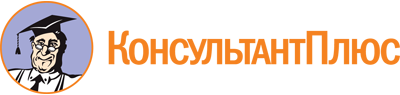 Распоряжение Правительства Чеченской Республики от 09.08.2022 N 275-р
"О формировании ежегодного итогового рейтинга муниципальных районов и городских округов Чеченской Республики в сфере молодежной политики"
(вместе с "Перечнем показателей реализации молодежной политики в муниципальных районах и городских округах Чеченской Республики", "Порядком формирования ежегодного итогового рейтинга муниципальных районов и городских округов Чеченской Республики в сфере государственной молодежной политики")Документ предоставлен КонсультантПлюс

www.consultant.ru

Дата сохранения: 10.11.2022
 Nп/пНазвание муниципальных районов в городских округовПредупреждение правонарушений и антиобщественных действий молодежиВоспитание гражданственности, патриотизма и преемственностиПоддержка деятельности молодежных общественных объединенийОрганизация досуга, отдыха, оздоровления молодежи и занятие ЗОЖСодействие участию молодежи в добровольческой деятельностиПрофилактика экстремизма и терроризма в молодежной средеВыявление, сопровождение и поддержка молодежи, проявившей одаренностьИнформационное обеспечение молодежной политикиСумма балловРейтинг (место)1.Ачхой-Мартановский муниципальный район2.Веденский муниципальный район3.Грозненский муниципальный район4.Гудермесский муниципальный район5.Итум-Калинский муниципальный район6.Курчалоевский муниципальный район7.Надтеречный муниципальный район8.Наурский муниципальный район-9.Ножай-Юртовский муниципальный район10.Серноводский муниципальный район11.Урус-Мартановский муниципальный район12.Шалинский муниципальный район13.Шаройский муниципальный район14.Шатойский муниципальный район15.Шелковской муниципальный район16.Мэрия города Грозного17.Мэрия города АргунаNп/пНазвание муниципальных районов и городских округовНаличие утвержденной муниципальной целевой программыОрганизация профилактической работы с родителями и работниками предприятийОбщее количество проведенных мероприятий в муниципальных районах и городских округахОбщая численность молодежи, принявшей участие в мероприятиях в муниципальных районах и городских округахОбщее количество проведенных совместных мероприятий в муниципальных районах и городских округахСвоевременное и качественное исполнение запросов Минмолодежи ЧРСумма балловРейтинг (место)Nп/пНазвание муниципальных районов и городских округов10 баллов - наличие;0 баллов - отсутствие0 баллов - мероприятия не проводились;10 баллов - проведено 10 - 20 мероприятий;20 баллов - проведено более 20 мероприятий0 баллов - мероприятия не проводились;10 баллов - проведено 5 - 10 мероприятий;20 баллов - проведено более 10 мероприятий5 баллов - в мероприятии приняло участие до 100 человек;10 баллов - в мероприятии приняло участие 100 - 1000 человек;20 баллов - в мероприятии приняло участие более 1000 человек0 баллов - мероприятия не проводились;10 баллов - проведено 5 - 10 мероприятий;20 баллов - проведено более 10 мероприятий20 баллов - исполнено в срок;10 баллов - исполнено с задержкой до 10 дней;0 баллов - исполнено с задержкой более 10 дней или не исполненоСумма балловРейтинг (место)1.Ачхой-Мартановский муниципальный район2.Веденский муниципальный район3.Грозненский муниципальный район4.Гудермесский муниципальный район5.Итум-Калинский муниципальный район6.Курчалоевский муниципальный район7.Надтеречный муниципальный район8.Наурский муниципальный район9.Ножай-Юртовский муниципальный район10.Серноводский муниципальный район11.Урус-Мартановский муниципальный район12.Шалинский муниципальный район13.Шаройский муниципальный район14.Шатойский муниципальный район15.Шелковской муниципальный район16.Мэрия города Грозного17.Мэрия города АргунаNп/пНазвание муниципальных районов и городских округовНаличие утвержденной муниципальной целевой программыОбщее количество проведенных мероприятий в муниципальных районах и городских округахОбщая численность молодежи, принявшей участие в мероприятиях в муниципальных районах и городских округахОбщее количество проведенных совместных мероприятий в муниципальных районах и городских округахСвоевременное и качественное использование запросов Минмолодежи ЧРСумма балловРейтинг (место)Nп/пНазвание муниципальных районов и городских округов10 баллов - наличие;0 баллов - отсутствие0 баллов - мероприятия не проводились;10 баллов - проведено 5 - 10 мероприятий;20 баллов - проведено более 10 мероприятий5 баллов - в мероприятии приняло участие до 100 человек;10 баллов - в мероприятии приняло участие 100 - 1000 человек;20 баллов - в мероприятии приняло участие более 1000 человек0 баллов - мероприятия не проводились;10 баллов - проведено 5 - 10 мероприятий;20 баллов - проведено более 10 мероприятий20 баллов - исполнено в срок;10 баллов - исполнено с задержкой до 10 дней;0 баллов - исполнено с задержкой более 10 дней или не исполненоСумма балловРейтинг (место)1.Ачхой-Мартановский муниципальный район2.Веденский муниципальный район3.Грозненский муниципальный район4.Гудермесский муниципальный район5.Итум-Калинский муниципальный район6.Курчалоевский муниципальный район7.Надтеречный муниципальный район8.Наурский муниципальной район9.Ножай-Юртовский муниципальный район10.Серноводский муниципальный район11.Урус-Мартановский муниципальный район12.Шалинский муниципальный район13.Шаройский муниципальный район14.Шатойский муниципальный район15.Шелковской муниципальный район16.Мэрия города Грозного17.Мэрия города АргунаNп/пНазвание муниципальных районов и городских округовНаличие утвержденной муниципальной целевой программыКоличество молодежных общественных объединений, осуществляющих деятельность на территории муниципального района и городского округаПоддержка молодежных общественных объединений муниципальными районами и городскими округами (финансовая, материальная или техническая)Обеспеченность муниципальных районов и городских округов специалистами в сфере ГМП (специалисты по работе с молодежью)Своевременное и качественное исполнение запросов Минмолодежи ЧРСумма балловРейтинг (место)Nп/пНазвание муниципальных районов и городских округов10 баллов - наличие;0 баллов - отсутствие10 баллов - от 1 до 2 муниципальных общественных объединений;20 баллов - от 2 до 3 муниципальных общественных объединений;30 баллов - свыше 310 баллов - поддерживается;0 баллов - не поддерживается0 баллов - отсутствие специалистов;10 баллов - 1 специалист;20 баллов - 1 и более специалистов20 баллов - исполнено в срок;10 баллов - исполнено с задержкой до 10 дней;0 баллов - исполнено с задержкой более 10 дней или не использованоСумма балловРейтинг (место)1.Ачхой-Мартановский муниципальный район2.Веденский муниципальный район3.Грозненский муниципальный район4.Гудермесский муниципальный район5.Итум-Калинский муниципальный район6.Курчалоевский муниципальный район7.Надтеречный муниципальный район8.Наурский муниципальный район9.Ножай-Юртовский муниципальный район10.Серноводский муниципальный район11.Урус-Мартановский муниципальный район12.Шалинский муниципальный район13.Шаройский муниципальный район14.Шатойский муниципальный район15.Шелковской муниципальный район16.Мэрия города Грозного17.Мэрия города АргунаNп/пНазвание муниципальных районов и городских округовНаличие утвержденной муниципальной целевой программыОбщее количество проведенных мероприятий по организации досуга, отдыха, оздоровления молодежи, формированию условий для занятия физической культурой, спортом и содействию ЗОЖ в муниципальных районах и городских округахОбщая численность молодежи, принявшей участие в мероприятиях по организации досуга, отдыха, оздоровления молодежи, формированию условий для занятий физической культурой, спортом и содействию ЗОЖ в муниципальных районах и городских округахОбщее количество проведенных совместных мероприятий по организации досуга, отдыха, оздоровления молодежи, формированию условий для занятий физической культурой, спортом и содействию ЗОЖ в муниципальных районах и городских округахСвоевременное и качественное исполнение запросов Минмолодежи ЧРСумма балловРейтинг (место)Nп/пНазвание муниципальных районов и городских округов10 баллов - наличие;0 баллов - отсутствие0 баллов - мероприятия не проводились;10 баллов - проведено 5 - 10 мероприятий;20 баллов - проведено более 10 мероприятий5 баллов - в мероприятии приняло участие до 100 человек;10 баллов - в мероприятии приняло участие 100 - 1000 человек;20 баллов - в мероприятии приняло участие более 1000 человек0 баллов - мероприятия не проводились;10 баллов - проведено 5 - 10 мероприятий;20 баллов - проведено более 10 мероприятий20 баллов - исполнено в срок;10 баллов - исполнено с задержкой до 10 дней;0 баллов - исполнено с задержкой более 10 дней или не исполненоСумма балловРейтинг (место)1.Ачхой-Мартановский муниципальный район2.Веденский муниципальный район3.Грозненский муниципальный район4.Гудермесский муниципальный район5.Итум-Калинский муниципальный район6.Курчалоевский муниципальный район7.Надтеречный муниципальный район8.Наурский муниципальный район9.Ножай-Юртовский муниципальный район10.Серноводский муниципальный район11.Урус-Мартановский муниципальный район12.Шалинский муниципальный район13.Шаройский муниципальный район14.Шатойский муниципальный район15.Шелковской муниципальный район16.Мэрия города Грозного17.Мэрия города АргунаNп/пНазвание муниципальных районов и городских округовНаличие утвержденной муниципальной целевой программыОбщая численность добровольцев из числа молодежиПоддержка добровольчества муниципальными районами и городскими округами (финансовая, материально-техническая)Общее количество проведенных мероприятий по развитию и популяризации добровольчества в муниципальных районах и городских округахОбщая численность молодежи, принявшей участие в мероприятиях по развитию и популяризации добровольчества в муниципальных районах и городских округахОбщее количество проведенных совместных мероприятий по развитию и популяризации добровольчества в муниципальных районах и городских округахСвоевременное и качественное использование запросов Минмолодежи ЧРСумма балловРейтинг (место)Nп/пНазвание муниципальных районов и городских округов10 баллов - наличие;0 баллов - отсутствие5 баллов - 5 - 10 добровольцев;10 баллов - 10 - 50 добровольцев;20 баллов - 50 - 100 добровольцев10 баллов - поддерживается;0 баллов - не поддерживается0 баллов - мероприятия не проводились;10 баллов - проведено 5 - 10 мероприятий;20 баллов - проведено более 10 мероприятий5 баллов - в мероприятии приняло участие до 100 человек;10 баллов - в мероприятии приняло участие 100 - 1000 человек;20 баллов - в мероприятия приняло участие более 1000 человек0 баллов - мероприятие проводились;10 баллов - проведено 5 - 10 мероприятий;20 баллов - проведено более 10 мероприятий20 баллов - исполнено в срок;10 баллов - исполнено с задержкой до 10 дней;0 баллов - исполнено с задержкой более 10 дней или не исполненоСумма балловРейтинг (место)1.Ачхой-Мартановский муниципальный район2.Веденский муниципальный район3.Грозненский муниципальный район4.Гудермесский муниципальный район5.Итум-Калинский муниципальный район6.Курчалоевский муниципальный район7.Надтеречный муниципальный район8.Наурский муниципальный район9.Ножай-Юртовский муниципальный район10.Серноводский муниципальный район11.Урус-Мартановский муниципальный район12.Шалинский муниципальный район13.Шаройский муниципальный район14.Шатойский муниципальный район15.Шелковской муниципальный район16.Мэрия города Грозного17.Мэрия города АргунаNп/пНазвание муниципальных районов и городских округовНаличие утвержденной муниципальной целевой программыОбщее количество проведенных мероприятий в муниципальных районах и городских округахОбщая численность молодежи, принявшей участие в мероприятиях в муниципальных районах и городских округахОбщее количество проведенных совместных мероприятийСвоевременное и качественное использование запросов Минмолодежи ЧРСумма балловРейтинг (место)Nп/пНазвание муниципальных районов и городских округов10 баллов - наличие;0 баллов - отсутствие0 баллов - мероприятия не проводились;10 баллов - проведено 5 - 10 мероприятий;20 баллов - проведено более 10 мероприятий5 баллов - в мероприятии приняло участие до 100 человек;10 баллов - в мероприятии приняло участие 100 - 1000 человек;20 баллов - в мероприятии приняло участие более 1000 человек0 баллов - мероприятия не проводились;10 баллов - проведено 5 - 10 мероприятий;20 баллов - проведено более 10 мероприятий20 баллов - исполнено в срок;10 баллов - исполнено с задержкой до 10 дней;0 баллов - исполнено с задержкой более 10 дней или не исполненоСумма балловРейтинг (место)1.Ачхой-Мартановский муниципальный район2.Веденский муниципальный район3.Грозненский муниципальный район4.Гудермесский муниципальный район5.Итум-Калинский муниципальный район6.Курчалоевский муниципальный район7.Надтеречный муниципальный район8.Наурский муниципальный район9.Ножай-Юртовский муниципальный район10.Серноводский муниципальный район11.Урус-Мартановский муниципальный район12.Шалинский муниципальный район13.Шаройский муниципальный район14.Шатойский муниципальный район15.Шелковской муниципальный район16.Мэрия города Грозного17.Мэрия города АргунаNп/пНазвание муниципальных районов и городских округовКоличество публикаций в медиа муниципальными районами и городскими округамиКоличество публикаций в медиа муниципальными районами и городскими округами в сфере государственной молодежной политикиПолнота и качество публикации (качество фото, видео, описание)Использование "профильных" хештегов Минмолодежи ЧРСвоевременное и качественное использование запросов Минмолодежи ЧРСумма балловРейтинг (места)Nп/пНазвание муниципальных районов и городских округов0 баллов - не размещено;5 баллов - размещено 1 - 10;10 баллов - размещено 10 - 20;20 баллов - размещено 20 - 30;30 баллов - размещено более 300 баллов - не имеются;10 баллов - имеются 1 - 3;20 баллов - имеются более 30 баллов - некачественно;10 баллов - качественно0 баллов - не использовано;10 баллов используется частично;20 баллов - используется20 баллов - исполнено в срок;10 баллов - исполнено с задержкой до 10 дней;0 баллов - заполнено с задержкой более 10 дней или не исполненоСумма балловРейтинг (места)1.Ачхой-Мартановский муниципальный район2.Веденский муниципальный район3.Грозненский муниципальный район4.Гудермесский муниципальный район5.Итум-Калинский муниципальный район6.Курчалоевский муниципальный район7.Надтеречный муниципальный район8.Наурский муниципальный район9.Ножай-Юртовский муниципальный район10.Серноводский муниципальный район11.Урус-Мартановский муниципальный район12.Шалинский муниципальный район13.Шаройский муниципальный район14.Шатойский муниципальный район15.Шелковской муниципальный район16.Мэрия города Грозного17.Мэрия города АргунаNп/пНазвание муниципальных районов и городских округовОбщее количество поданных заявок на участие молодежи муниципальных районов и городских округов в региональных, окружных, всероссийских, международных молодежных форумахОбщая численность принявшей участие молодежи муниципальных районов и городских округов в региональных, окружных, всероссийских, международных молодежных форумахОбщая численность молодежи, принявшей участие в грантовых конкурсах от муниципальных районов и городских округовОбщая сумма выигранных грантов в конкурсах молодежью муниципальных районов и городских округовСвоевременное и качественное использование запросов Минмолодежи ЧРСумма балловРейтинг (место)Nп/пНазвание муниципальных районов и городских округов0 баллов - не подавали заявки;10 баллов - подано от 1 до 10 заявок;20 баллов - подано от 10 до 20 заявок;30 баллов - подано более 20 заявок0 баллов - не приняли участие;10 баллов приняло участие от 1 до 10 человек;20 баллов - приняло участие от 10 до 20 человек;30 баллов - приняли участие более 20 человек0 баллов - не приняли участие;10 баллов - приняли участие до 5 человек;20 баллов - приняли участие от 5 до 10 человек;30 баллов - приняли участие более 10 человек0 баллов - не выиграно;10 баллов - 50 - 500 тыс.;20 баллов - 500 тыс. - 1 млн.;30 баллов - более 1 млн.20 баллов - исполнено в срок;10 баллов - исполнено с задержкой до 10 дней;0 баллов - исполнено с задержкой более 10 дней или не исполненоСумма балловРейтинг (место)1.Ачхой-Мартановский муниципальный район-2.Веденский муниципальный район3.Грозненский муниципальный район4.Гудермесский муниципальный район5.Итум-Калинский муниципальный район6.Курчалоевский муниципальный район7.Надтеречный муниципальный район8.Наурский муниципальный район9.Ножай-Юртовский муниципальный район10.Серноводский муниципальный район11.Урус-Мартановский муниципальный район12.Шалинский муниципальный район13.Шаройский муниципальный район14.Шатойский муниципальный район15.Шелковской муниципальный район16.Мэрия города Грозного17.Мэрия города Аргуна